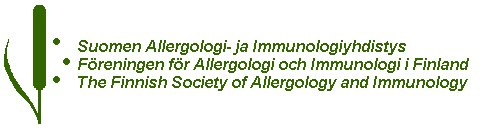 Suomen Allergologi- ja Immunologiyhdistyksen syyskokous pe 29.10.2021Järjestetään hybridikokouksena: Paasitorni, Paasivuorenkatu 5A, Helsinki. Kari Lindahl -Sali, kerros 1,5 ja Paasitornin YouTube-kanavalla Zoom-alustalla, jonne linkki lähetetään muutamaa päivää ennen koulutuspäivää9.00-9.05	Kokouksen avaus, SAIY:n puheenjohtaja Varpu Elenius9.05-10.30	Vaikuttavaa hoitoa vai uskomushoitoa?, pj Varpu EleniusMiten plasebo auttaa ja nosebo haittaa?	Neurologian dosentti Markku Sainio, TyöterveyslaitosKapeutuneen ruokavalion aiheuttamat ravitsemukselliset haasteet 	Professori Ursula Schwab, Itä-Suomen yliopisto10.30-10.45	Tauko10.45-12.00	Ajankohtaista koronaviruksesta ja tutkimusesittelyt, pj Kati Palosuo 	Ajankohtaista koronaviruksesta Professori Seppo Meri, Helsingin yliopisto 	TutkimusesittelytSAIY:n tutkimusapurahan saajat 12.00-12.45	Lounastauko12.45-14.50	Lääkeainereaktiot ja anafylaksia, pj. Laura Korhonen	Tutkimusesittelyt SAIY:n tutkimusapurahan saajat	Lääkeallergioiden selvittely ja testaus 	LT Iina Soramäki, Keski-Suomen keskussairaala13.45-14.00	Kahvitauko	Anafylaksioiden epidemiologiaa 	Dosentti Juho Kivistö, TAYS14.45-14.50	Kokouksen päätös, pj Varpu EleniusIlmoittaudu kokoukseen ke 13.10.2021 mennessä SAIY:n kotisivujen kautta osoitteessa www.saiy.fi. Ilmoittautumislinkki on SAIY-etusivun yläpalkin kohdassa ”Kokoukset”. Kokous, lounas ja kahvi ovat maksuttomia SAIY:n jäsenille. Muilta 100 € (osallistuminen paikan päällä) tai 20 € (osallistuminen etänä) osallistumismaksu laskutetaan kokouksen jälkeen sähköpostitse. Koulutusta anotaan erikoistumiskoulutukseen ihotautien ja allergologian, keuhkosairauksien ja allergologian, lastentautien, korva-, nenä- ja kurkkutautien, yleislääketieteen ja työterveyshuollon erikoisaloille. Osallistumistodistuksen saaminen edellyttää kurssipalautteeseen vastaamista. Todistus on tulostettava itse välittömästi palautteen täyttämisen jälkeen. 